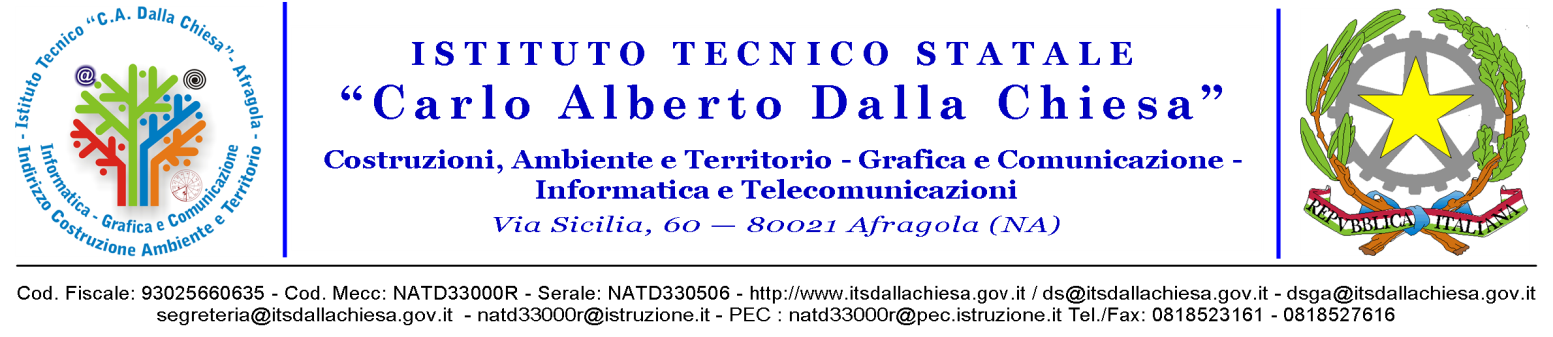 VERBALE N°1Il giorno …./09/2017 alle ore …  presso la sede dell’ I.T.G.” C.A. Dalla Chiesa “di Afragola si è riunito il C.d.C. della … nell’aula … per discutere il seguente O.d.g.1.Proposta nomina coordinatore di classe2. .Verifica fascicoli classi primeApre la seduta il Dirigente Scolastico Prof. Vincenzo Montesano.Risultano presenti i prof.:Risultano assenti i docenti ….Risultano da nominare i docenti di …..Constatata la validità della seduta, si apre il dibattito sul primo punto posto all’o.d.g., 1.Proposta nomina coordinatore di classe Il C.d.C.  accetta la proposta di nomina della prof.ssa ………… come coordinatrice della classe e della prof.ssa ………. come segretaria verbalizzante.Si passa,poi, al secondo punto posto all’O.d.G.:2.Verifica fascicoli classi primeSono stati esaminati  i fascicoli  degli alunni, rilevando in particolare  informazioni relative al voto di licenza media, alla provenienza  e alla presenza di un’ allieva con disabilità, …….. seguita dal  docente di sostegno, prof.ssa……. Dall’esame  è emerso che manca il fascicolo  e la documentazione relativaDall’esame risultano  …………...Alle ore ……terminata la trattazione degli argomenti posti all’O.d.G, redatto, letto ed approvato all’unanimità il presente verbale, la seduta è tolta .IL SEGRETARIO                                                                      IL COORDINATOREItalianoStoriaIngleseDirittoMatematicaFisicaLab. FisicaChimicaLab. ChimicaScienze della terraTTRGLab. Meccanico tecnologicoTecnologia InformaticaLab. Inf.Scienze MotorieSostegnoReligioneCittadinanza e CostituzioneGeografia